.[1-8] RIGHT SIDE ROCK RECOVER CROSS HOLD & CROSS, HOLD, & CROSS HOLD[9-16]		LEFT SIDE ROCK RECOVER, CROSS HOLD & CROSS, HOLD, & CROSS HOLD[17-24]		STEP POINT, STEP POINT, ROCK RECOVER, 1/4 RIGHT, HOLD[25-32] 	CROSS STEP CROSS SWEEP, JAZZ BOX W/1/4 TURN RIGHT & CROSSMay You Always Dance Like No One Is WatchingContact: ykrause@yahoo.comThe Bop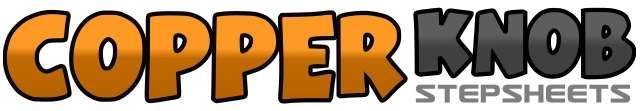 .......Count:32Wall:2Level:Easy Beginner.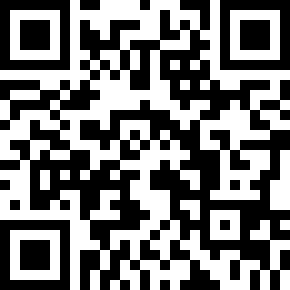 Choreographer:Yvonne Krause (USA) - December 2017Yvonne Krause (USA) - December 2017Yvonne Krause (USA) - December 2017Yvonne Krause (USA) - December 2017Yvonne Krause (USA) - December 2017.Music:Bop - Ms. JodyBop - Ms. JodyBop - Ms. JodyBop - Ms. JodyBop - Ms. Jody........1-2Rock right to right side, recover onto left.3-4 &Cross right over left, hold, step left to left side.5-6 &Cross right over left, hold, step left to left side.7-8Cross right over left, hold.1-2Rock left to left side, recover onto right.3-4 &Cross left over right, hold, step right to right side.5-6 &Cross left over right, hold, step right to right side.7-8Cross left over right, hold.1-2Step forward on right, point left to left side.3-4Step forward on left, point right to right side.5-6Rock forward on right, recover onto left.7-8On right foot step ¼ turn right, hold.1-4Cross left over right, step right to right side, cross left over right, sweep right back to front.5-8Cross right over left, step back on left, step right to right side, cross left over right.